WNIOSEKo wydanie duplikatu zezwolenia na sprzedaż napojów alkoholowychWniosek dot. wydania duplikatu zezwolenia o numerze: …………………………………………………………………………………...………………………. Oznaczenie przedsiębiorcy: (imię i nazwisko przedsiębiorcy albo nazwa osoby prawnej) 1) …………………………………………………………………………………………………………2)……………………………………………………………………………………………………….…Miejsce zamieszkania przedsiębiorcy albo siedziba osoby prawnej: 1)………………………………………………………………………………………………………….2) …………………………………………………………………………………………………………Adres punktu sprzedaży: …………………………………………………………………………….….. Przedmiot działalności gospodarczej: (rodzaj, branża oraz nazwa lokalu)handel detaliczny: ……………………………………………………………………………….gastronomia: …………………………………………………………………………………….Uwagi: (adres do korespondencji, inne)…………………………………………………………………………………………………………………………………………………………………………………………………………………………..............................................................................................                              Czytelny podpis(y) i pieczęć imienna przedsiębiorcy(ów) lub pełnomocnika(ów)** W przypadku prowadzenia działalności na podstawie umowy spółki cywilnej – podpisy wszystkich wspólników. Pouczenie o dokumentach wymaganych do złożenia wniosku – na odwrocie.POUCZENIEOpłatę skarbową za wydanie duplikatu zezwolenia w wysokości 24 zł należy wnieść gotówką lub bezgotówkowo na rachunek bankowy Urzędu nr: BS w Chojnowie 32 8644 0000 0001 4906 2000 0260Oświadczam, iż przyjmuję do wiadomości, że:administratorem tak zebranych danych osobowych jest Gmina Miejska Chojnów, Pl. Zamkowy 1, 59-225 Chojnów, moje dane będą przetwarzane w celu przeprowadzenia postępowań dotyczących zezwoleń na sprzedaż napojów alkoholowych,moje dane bez podstawy prawnej nie zostaną udostępnione innym podmiotom,obowiązek podania danych wynika z ustawy z dnia 14 czerwca 1960 r. Kodeks postępowania administracyjnego (t.j. Dz. U. z 2020 r. poz. 256 ze zm.) oraz ustawy z dnia 26 października 1982 r. o wychowaniu w trzeźwości i przeciwdziałaniu alkoholizmowi (t.j. Dz. U. z 2019 r. poz. 2277 ze zm.),mam prawo dostępu do treści swoich danych oraz ich poprawiania wraz z prawem do kontroli przetwarzania danych zawartych w zbiorze zgodnie z Rozporządzeniem Parlamentu Europejskiego  i Rady (UE) 2016/679 z dnia 27 kwietnia 2016 r. w sprawie ochrony osób fizycznych w związku z przetwarzaniem danych osobowych i w sprawie swobodnego przepływu takich danych oraz uchylenia dyrektywy 95/46/WE (ogólne rozporządzenie o ochronie danych) (Dz.U.UE.L. z 2016 r. Nr 119)    …………..................................................................................................                                                                     Czytelny podpis(y) i pieczęć imienna przedsiębiorcy(ów) lub pełnomocnika(ów)*Urząd Miejski w Chojnowie
Wydział Rozwoju Gospodarczego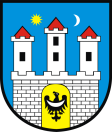 Pl. Zamkowy 1, 59-225 Chojnówtel. 76 818-82-85, 76 818-66-81                 fax. 76 818 75 15                 e-mail: urzad.miejski@chojnow.net.plChojnów, dn. ……………………….Nr tel.  Tel. kom. e-mail